Java Script. Классы и функцииЦель работыПолучить навыки работы с классами и функциями.Задания для выполненияСкопируйте код и проанализируйте его работу:function showMessage() {let message = "Привет, я JavaScript!"; // локальная переменнаяalert( message );}showMessage(); // Привет, я JavaScript!alert( message ); //  Напишите функцию JavaScript, которая проверяет, является ли переданная строка палиндромом или нет (код из прошлой практической работы)?Заменить отрицательные элементы в числовом массиве из n чисел (n>10) их квадратами, оставив остальные без изменения (код из прошлой практической работы).Создайте класс, который будет сохранять в переменную имя пользователя и выводить его на экран. Используйте его.Перепишите код с использованием синтаксиса класса: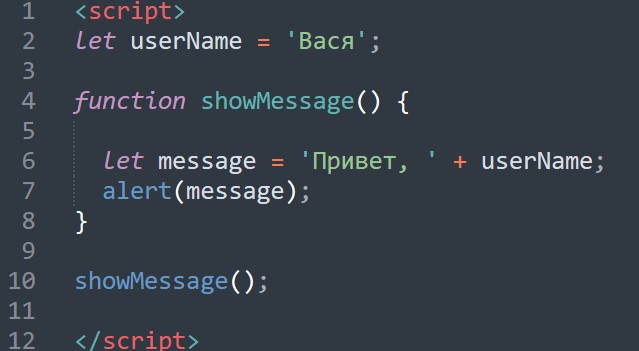 Создайте класс, который переворачивает ваше имя.Загрузить созданные программы на GitHub в репозиторий Student, используя формат в названии Фамилия(латинскими буквами)_4.Методические указанияДля задания и вызова класса можно использовать синтаксис: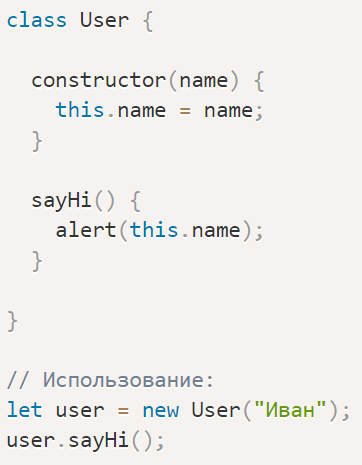 Базовый синтаксис для классов выглядит так: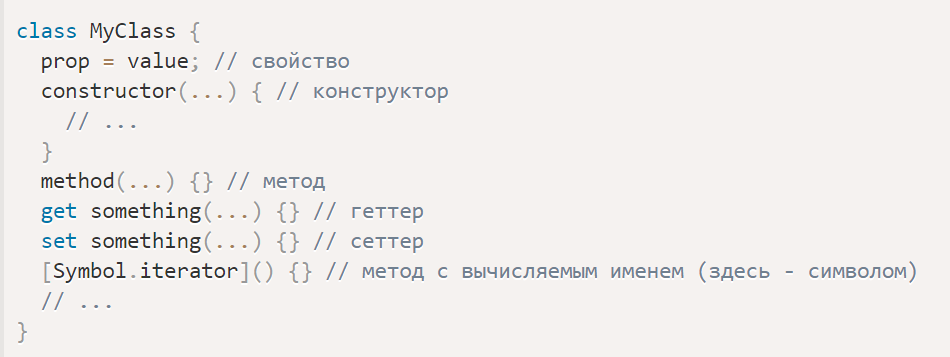 Контрольные вопросыДля чего нужен класс?Как доказать, что класс в JS – это функция?Дополнительные заданияОрганизовать в виде класса и функции симулятор, который выдает только три случайных значения – красный, черный и белый (0, 1, 2). Запустить симуляцию 1000 000 раз. Узнать, какая последовательность из красных, черных или белых значений была самой длинной.Дополнительные материалыhttps://learn.javascript.ru/function-basicshttps://learn.javascript.ru/classhttps://habr.com/ru/post/518386/